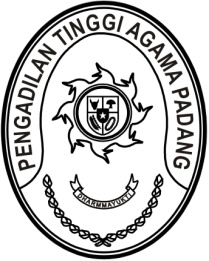 Nomor	: W3-A/0000/KP.04.5/1/2022	Januari 2022Lampiran	: -Perihal	: Uji kelayakan dan kepatutan		pindah ke Instansi Mahkamah Agung RIKepada Sdr.Diana Hanifah, S.I.P.diTempatAssalamu’alaikum, Wr. Wb.	Sehubungan dengan surat Saudara tanggal 30 November 2021 perihal Permohonan Pindah Tugas (Misbar), yang antara mengajukan permohonan mutasi dari Pemerintah Kota Solok ke wilayah hukum Pengadilan Tinggi Agama Padang dalam instansi Mahkamah RI, setelah memperhatikan pertimbangan Tim Baperjakat Pengadilan Tinggi Agama Padang dan mengingat Peraturan Badan Kepegawaian Negara Nomor 5 Tahun 2019 tentang Tata cara Pelaksanaan Mutasi dan Keputusan Sekretaris Mahkamah Agung RI Nomor 1/SEK/SK/I/2019 tentang Pola Promosi dan Mutasi Pegawai Kesekretariatan di lingkungan Mahkamah Agung dan Badan Peradilan di bawahnya, dengan ini kami minta Saudara untuk mengikuti uji keyakan dan kepatutan pada:Hari/Tanggal	:	Rabu / 12 Januari 2022Jam	:	10.00 WIB s.d. selesai Tempat	:	Pengadilan Tinggi Agama Padang	Demikian disampaikan dan terima kasih.	Wassalam	Ketua, 	Zein AhsanTembusan:Badan Pertimbangan Jabatan dan KepangkatanPengadilan Tinggi Agama Padang;